Ad-Backed Channels Making Inroads in Video Streaming Ad-supported and subscription-free channels are beginning to make inroads in the increasingly popular field of streaming video. The Roku Channel is a recent addition to this field, and Amazon is reportedly working on its own ad-backed option.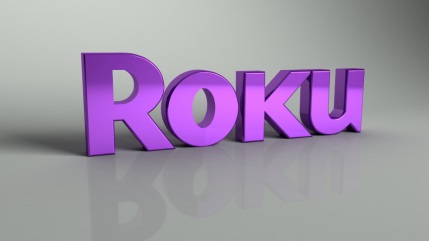 Digiday 10/1/18https://digiday.com/media/free-video-streaming-services-publishers-tv-ambitions/